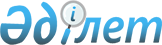 Смирнов ауылдық округінің елді мекендерінің құрама бөлімдер атауларын беру туралыҚостанай облысы Қарабалық ауданы Смирнов селолық округі әкімінің 2009 жылғы 28 қаңтардағы № 1 шешімі. Қостанай облысы Қарабалық ауданының Әділет басқармасында 2009 жылғы 16 ақпанда № 9-12-97 тіркелді

      Ескерту. Шешімнің мемлекеттік тілдегі тақырыбында және бүкіл мәтін бойынша "селолық", "селосы" деген сөздер тиісінше "ауылдық", "ауылы" деген сөздермен ауыстырылды - Қостанай облысы Қарабалық ауданы Смирнов ауылдық округі әкімінің 06.06.2014 № 1 шешімімен (алғашқы ресми жарияланған күнінен кейін күнтізбелік он күн өткен соң қолданысқа енгізіледі).          Қазақстан Республикасының "Қазақстан Республикасындағы жергілікті мемлекеттік басқару туралы" Заңын 35 бабы, Қазақстан Республикасының "Қазақстан Республикасының әкімшілік–аумақтық құрылым туралы" Заңын 14 бабының, 4 тармағы негізінде Смирнов ауылдық округінің әкімі ШЕШТІ:

      1. Смирнов ауылдық округінің елді мекендерінің кұрама бөлімдер атаулары қосымшаға сәйкес берілсін.

      2. Осы шешім алғаш рет ресми жарияланғаннан күнінен кейін он күнтізбелік күн өткен соң қолданысқа енгізіледі.      Әкімі Смирнов

      ауылдық округінің                          Г. Немченко      



Ауылдық округі әкімінің  

2009 жылғы 28 қаңтардағы  

№ 1 шешіміне қосымша     Смирнов ауылдық округінің елді мекендерінің

құрама бөлімдер атауларын беру туралы      1. Приозер ауылы:

      1) Мектеп көшесі

      2) Шығыс көшесі

      3) Садовая көшесі      2. Батманов ауылы:

      1) Озерная көшесі

      2) Спортивная көшесі

      3) Бейбітшілік көшесі

      4) Қазақстан көшесі

      5) Новоселов көшесі      3. Рыбкино ауылы:

      1) Сералин көшесі

      2) Достық көшесі

      3) Степная көшесі

      4) Алтынсарин кошесі

      5) Урожайная көшесі
					© 2012. Қазақстан Республикасы Әділет министрлігінің «Қазақстан Республикасының Заңнама және құқықтық ақпарат институты» ШЖҚ РМК
				